1.	Írd be az ábrán látható szimmetrikus háromszögnél az elnevezéseket!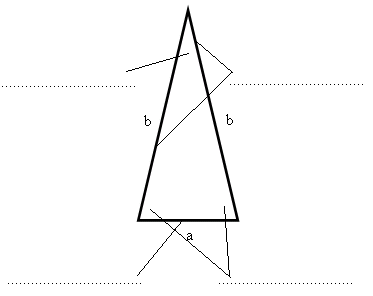 2.	Töltsd ki a táblázatot!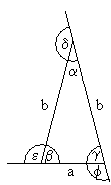 3. Szerkessz szimmetrikus háromszöget, ha adott alapja, amely 4,8 cm és szárai 
3,5 cm hosszúak. Mekkora a háromszög kerülete és területe?4. Szerkessz szimmetrikus háromszöget, amelynek alapja 6,7 cm, és alapon fekvő szögei 45°-osak!5.	Egy egyenlő szárú háromszög alapja 5,4 cm, az alaphoz tartozó magassága 
46 mm. Mekkora a háromszög területe?6. 	Határozd meg a négyzetrácsba rajzolt háromszögek területét, ha a területegység egy kis négyzet területe!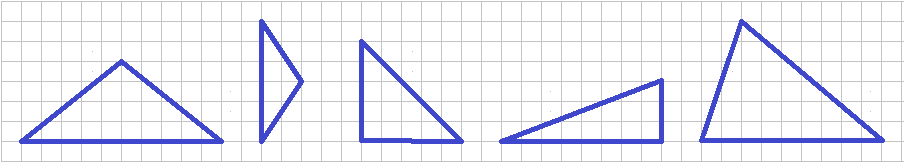 7. Szerkessz egy szabályos háromszöget egy 18 mm sugarú körbe!8.	Egy szabályos húszszög 20 egybevágó egyenlő szárú háromszögből rakható össze. Mekkorák ezeknek a háromszögeknek a szögei?9.	Válaszd ki a tengelyesen szimmetrikus háromszögeket!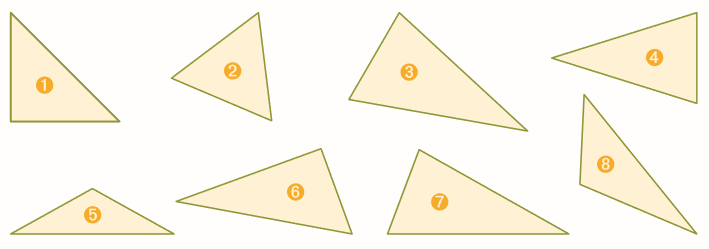 